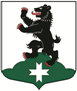 МУНИЦИПАЛЬНОЕ ОБРАЗОВАНИЕБУГРОВСКОЕ СЕЛЬСКОЕ ПОСЕЛЕНИЕВСЕВОЛОЖСКОГО МУНИЦИПАЛЬНОГО РАЙОНАЛЕНИНГРАДСКОЙ ОБЛАСТИСОВЕТ ДЕПУТАТОВРЕШЕНИЕ    25.10. 2017										№38     п. БугрыОб отмене решения совета депутатов МО «Бугровское сельское поселение» Всеволожского муниципального района Ленинградской области от 31.03.2016 года № 19 «Об утверждении положения о порядке предоставления сведений о доходах, расходах, об имуществе и обязательствах имущественного характера лицами, претендующие на замещение должностей и замещающие должности, осуществление полномочий по которым  влечет за собой обязанность предоставлять данные сведения»В соответствии с протестом Всеволожской городской прокуратуры от 28.09.2017 года № 01-11-17 на положение о порядке предоставления сведений о доходах, расходах, об имуществе и обязательствах имущественного характера лицами, претендующие на замещение должностей и замещающие должности, осуществление полномочий по которым  влечет за собой обязанность предоставлять данные сведения утвержденное решением совета депутатов МО «Бугровское сельское поселение» Всеволожского муниципального района Ленинградской области от 31.03.2016 года № 19, Федеральным законом от 06.10.2003 г. №131-ФЗ «Об общих принципах организации местного самоуправления в Российской Федерации», Федеральным законом от 25 декабря 2008 года № 273-ФЗ «О противодействии коррупции», Уставом МО «Бугровское сельское поселение», совет депутатов МО «Бугровское сельское поселение» Всеволожского муниципального района Ленинградской области РЕШИЛ:  1. Отменить решения совета депутатов МО «Бугровское сельское поселение» Всеволожского муниципального района Ленинградской области от 31.03.2016 года № 19 «Об утверждении положения о порядке предоставлениясведений о доходах, расходах, об имуществе и обязательствах имущественного характера лицами, претендующие на замещение должностей и замещающие должности, осуществление полномочий по которым  влечет за собой обязанность предоставлять данные сведения». 2. Настоящее решение подлежит опубликованию на сайте администрации МО «Бугровское сельское поселение» http://www.admbsp.ru и в газете «Бугровский Вестник».           3. Настоящее решение вступает в силу с момента его официального опубликования.4. Контроль за исполнением настоящего решения оставляю 
за собой.Глава муниципального образования                                          Г.И. Шорохов